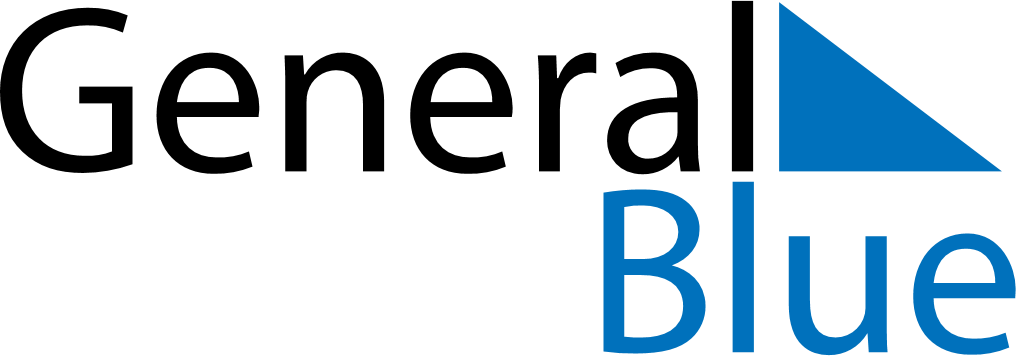 December 2028December 2028December 2028EcuadorEcuadorSundayMondayTuesdayWednesdayThursdayFridaySaturday123456789101112131415161718192021222324252627282930Christmas Day31New Year’s Eve